№  5                                                                                                           от 9.01.2024 ПРИКАЗЗАХИРАЛТА«Об утверждении перечня  товаров, работ, услуг, закупки которых осуществляются у субъектов малого и среднего предпринимательства»       Во исполнение требований Постановления Правительства Российской Федерации от 11 декабря 2014 г. №1352 «Об особенностях участия субъектов малого и среднего предпринимательства в закупках товаров, работ, услуг отдельными видами юридических лиц» ПРИКАЗЫВАЮ:Утвердить Перечень закупок товаров, работ, услуг, закупки которых осуществляются у субъектов малого и среднего предпринимательства» Опубликовать данные изменения в единой информационной системы в сфере закупок в информационно-телекоммуникационной сети Интернет (далее – Официальный сайт ЕИС) (www.zakupki.gov.ru) не позднее 10 календарных дней со дня утверждения данного приказа.Контроль исполнения данного приказа оставляю за собой.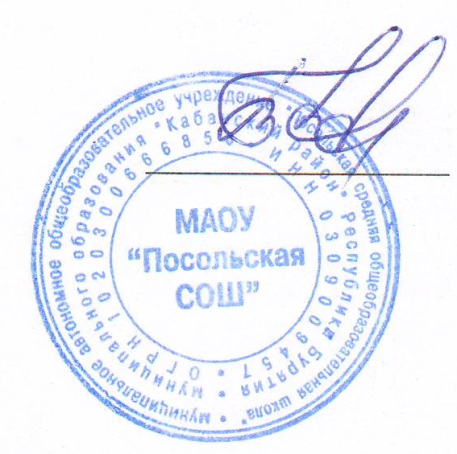 Директор школы                                          Афанасьева Т.ВБуряад Республикын«Кабанскын аймаг» муниципальна байгууламжын эмхи зургаан гурэнэй мэдэлэй юрэнхы hуралсалай зургаан «Посольскын юрэнхыhуралсалай дунда hургуули»Муниципальное автономноеобщеобразовательное учреждение«Посольская средняя общеобразовательная школа»МО «Кабанский район»Республики Бурятия671206 Республика Бурятия Кабанский район село Посольское улица Набережная 53671206 Республика Бурятия Кабанский район село Посольское улица Набережная 53671206 Республика Бурятия Кабанский район село Посольское улица Набережная 53Тел/факс 83013891032 Е-mail: school_posolskoe@govrb.ru ИНН 0309009457 КПП 030901001ОГРН 1020300666858 БИК 048142736 р/с 40703810400004001220 л/счет 31026Э14360Тел/факс 83013891032 Е-mail: school_posolskoe@govrb.ru ИНН 0309009457 КПП 030901001ОГРН 1020300666858 БИК 048142736 р/с 40703810400004001220 л/счет 31026Э14360Тел/факс 83013891032 Е-mail: school_posolskoe@govrb.ru ИНН 0309009457 КПП 030901001ОГРН 1020300666858 БИК 048142736 р/с 40703810400004001220 л/счет 31026Э14360п/пКлассификация по ОКПД2Наименование123180.10.12.200 Услуги частных охранных организаций243.22.11.14Испытание пожарных гидрантов, кранов на водоотдачу, перекатка пожарных рукавов, перезарядка огнетушителей ОП-4337.00.11.150Техническое обслуживание и производство аварийных работ на внутренних сетях в пределах границ балансовой принадлежности/-водоснабжения, канализация,-отопление,-электроснабжение496.01.12.231Оказание услуг по огнезащитному покрытию деревянных конструкций сцены и занавеса595.11.10.130Заправка картриджей617.12.14.119Бумага А4722.29.25.000Принадлежности канцелярские или школьные пластмассовые820.41.32.110Моющие, чистящие средства920.20.14.000Дезинфицирующие средства1031.01.12Мебель деревянная для офиса1132.30Товары спортивные1233.12Услуги по ремонту оборудования1333.14Услуги по ремонту электрического оборудования1443.21Работы электромонтажные1571.20.19Услуги по техническим испытаниям и анализу прочие1680.20.10Услуги систем обеспечения безопасности1733.13.11.000Услуги по ремонту и техническому обслуживанию инструментов и приборов для измерения, испытаний и навигации1843.29Работы строительно-монтажные прочие1927.90Оборудование электрическое прочее